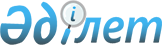 О внесении изменений и дополнение в решение Казалинского районного маслихата Кызылординской области "О бюджете города Казалинск на 2021-2023 годы" от 25 декабря 2020 года № 544Решение Казалинского районного маслихата Кызылординской области от 11 ноября 2021 года № 128
      Казалинский районный маслихат Кызылординской области РЕШИЛ:
      1. Внести в решение Казалинского районного маслихата Кызылординской области "О бюджете города Казалинск на 2021-2023 годы" от 25 декабря 2020 года № 544 (зарегистрировано в Реестре государственной регистрации нормативных правовых актов под №7974) следующие изменения и дополнение:
      пункт 1 изложить в новой редакции:
      "1. Утвердить бюджет города Казалинск на 2021-2023 годы согласно приложениям 1, 2, 3, в том числе на 2021 год в следующих объемах:
      1) доходы – 203592,1 тысяч тенге, в том числе:
      налоговые поступления – 14988 тысяч тенге;
      неналоговые поступление – 383 тысяч тенге;
      поступления трансфертов – 188221,1 тысяч тенге;
      2) затраты – 205986 тысяч тенге;
      3) чистое бюджетное кредитование – 0;
      бюджетные кредиты – 0;
      погашение бюджетных кредитов – 0;
      4) сальдо по операциям с финансовыми активами – 0;
      приобретение финансовых активов – 0;
      поступления от продажи финансовых активов государства – 0;
      5) дефицит (профицит) бюджета – -2393,9 тысяч тенге;
      6) финансирование дефицита (использование профицита) бюджета – 2393,9 тысяч тенге.".
      Пункт 2 изложить в новой редакции:
      "1) на расходы по обеспечению деятельности аппарата акима 400 тысяч тенге;
      2) на благоустройство, на освещение 37629,1 тысяч тенге.".
      Пункт 3 изложить в новой редакции:
      "1) социальная помощь 6761 тысяч тенге;
      2) сфера культуры 3970 тысяч тенге.".
      Дополнить пунктом 3-1 нового содержания:
      "3-1. Учесть, что в районном бюджете на 2021 год за счет средств областного бюджета предусмотрены нижеследующие целевые текущие трансферты бюджету города Казалинск:
      1) на расходы по обеспечению деятельности аппарата акима 5095 тысяч тенге.".
      Приложение 1 к указанному решению изложить в новой редакции согласно приложению к настоящему решению.
      2. Настоящее решение вводится в действие с 1 января 2021 года. Бюджет на 2021 год города Казалинска
					© 2012. РГП на ПХВ «Институт законодательства и правовой информации Республики Казахстан» Министерства юстиции Республики Казахстан
				
      Секретарь Казалинского районного маслихата 

Б. Жарылкап
Приложение к решению
Казалинского районного маслихата
от 11 ноября 2021 года № 128Приложение 1 к решению
Казалинского районного маслихата
от "25" декабря 2020 года №544
Категория
Категория
Категория
Категория
Сумма, 
тысяч тенге
Класс
Класс
Класс
Сумма, 
тысяч тенге
Подкласс
Подкласс
Сумма, 
тысяч тенге
Наименование
Сумма, 
тысяч тенге
1. Доходы
203592,1
1
Налоговые поступления
14988
01
Подоходный налог 
3423
2
Индивидуальный подоходный налог
3423
04
Hалоги на собственность
11565
1
Hалоги на имущество
474
3
Земельный налог
1087
4
Hалог на транспортные средства
10004
22
Неналоговые поступления
383
01
Доходы от государственной собственности
359
5
Доходы от аренды имущества, находящегося в государственной совственности 
359
06
Прочие неналоговые поступления
24
1
Прочие неналоговые поступления
24
4
Поступления трансфертов 
188221,1
02
Трансферты из вышестоящих органов государственного управления
188221,1
3
Трансферты из районного (города областного значения) бюджета
188221,1
Функциональная группа
Функциональная группа
Функциональная группа
Функциональная группа
Администратор бюджетных программ
Администратор бюджетных программ
Администратор бюджетных программ
Программа
Программа
Наименование
Наименование
2. Затраты
205986
01
Государственные услуги общего характера
62306
124
Аппарат акима города районного значения, села, поселка, сельского округа
62306
001
Услуги по обеспечению деятельности акима города районного значения, села, поселка, сельского округа
60866
022
Капитальные расходы государственного органа
1440
06
Социальная помощь и социальное обеспечение
15815
124
Аппарат акима города районного значения, села, поселка, сельского округа
15815
003
Оказание социальной помощи нуждающимся гражданам на дому
15815
07
Жилищно-коммунальное хозяйство
73901,1
124
Аппарат акима города районного значения, села, поселка, сельского округа
73901,1
008
Освещение улиц в населенных пунктах
14118
009
Обеспечение санитарии населенных пунктов
9901
011
Благоустройство и озеленение населенных пунктов
49882,1
08
Культура, спорт, туризм и информационное пространство
48751
124
Аппарат акима города районного значения, села, поселка, сельского округа
48751
006
Поддержка культурно-досуговой работы на местном уровне
48751
12
Транспорт и коммуникации
5209
124
Аппарат акима города районного значения, села, поселка, сельского округа
5209
013
Обеспечение функционирования автомобильных дорог в городах районного значения, селах, поселках, сельских округах
5209
15
Трансферты
3,9
124
Аппарат акима города районного значения, села, поселка, сельского округа
3,9
048
Возврат неиспользованных (недоиспользованных) целевых трансфертов
3,9
3. Чистое бюджетное кредитование
0
Бюджетные кредиты
0
Погашение бюджетных кредитов
0
4.Сальдо по операциям с финансовыми активами
0
Приобретение финансовых активов
0
Поступления от продажи финансовых активов государства
0
5.Дефицит (профицит) бюджета
-2393,9
6.Финансирование дефицита (использование профицита) бюджета
2393,9
16
Погашение займов
1,5
124
Аппарат акима города районного значения, села, поселка, сельского округа
1,5
055
Возврат неиспользованных бюджетных кредитов, выданных из районного (города областного значения) бюджета
1,5
8
Используемые остатки бюджетных средств
2395,4
1
Остатки бюджетных средств
2395,4
01
Свободные остатки бюджетных средств
2395,4